РОССИЙСКАЯ ФЕДЕРАЦИЯРЕСПУБЛИКА КАРЕЛИЯСОВЕТ СУОЯРВСКОГО МУНИЦИПАЛЬНОГО ОКРУГАХХIV сессия                                                                                                   I созывРЕШЕНИЕ27.06.2024                                                                                                         № 265О результатах работы по социальному обслуживанию населения в Суоярвском муниципальном округе за 2023 год.На основании Перспективного плана работы Совета Суоярвского муниципального округа на 2024 год, заслушав информацию подразделения государственного бюджетного учреждения социального обслуживания Республики Карелия «Комплексный центр социального обслуживания населения Республики Карелия» по Суоярвскому муниципальному округу о результатах работы по социальному обслуживанию населения в Суоярвском муниципальном округе за 2023 год, Совет Суоярвского муниципального округа РЕШИЛ: 1. Информацию о результатах работы по социальному обслуживанию населения в Суоярвском муниципальном округе за 2023 год принять к сведению (прилагается).2. Решение подлежит размещению на официальном интернет-портале Суоярвского муниципального округа в информационно-телекоммуникационной сети «Интернет».3. Решение вступает в силу с момента его принятия. Председатель Совета Суоярвского муниципального округа                                                Н.В. ВасенинаПриложение к решениюСовета Суоярвскогомуниципального округаот 27.06.2024 № 265Информацияподразделения государственного бюджетного учреждения социального обслуживания Республики Карелия «Комплексный центр социального обслуживаниянаселения Республики Карелия» по Суоярвскому муниципальному округуо результатах работы по социальному обслуживанию населения в Суоярвском муниципальном округе за 2023 годОсновные сведения о подразделенииЮридический адрес: 186870 Республика Карелия, г. Суоярви, ул. Нухи Идрисова, д.10. Фактический адрес:- административное здание, отделение социальной реабилитации, кабинет заведующих отделениями социального обслуживания на дому: 186870 Республика Карелия, г. Суоярви, ул. Нухи Идрисова, дом 10.-  отделение временного проживания: 186855 Республика Карелия, п. Поросозеро, ул. Комсомольская, д. 9а.Адрес электронной почты: suoyarvi@social-karelia.ruРуководитель: Неборская Наталья Викторовна (881457) 5-15-81Основные направления и задачи деятельностиОсновной целью деятельности подразделения является социальное обслуживание граждан, признанных в соответствии с законодательством Российской Федерации и Республики Карелия нуждающимися в социальном обслуживании.Задачи:		Предоставление социальных услуг гражданам, признанным нуждающимися в социальном обслуживании, включая оказание социально-бытовых услуг, социально-медицинских услуг, социально-психологических услуг, социально-педагогических услуг, социально-трудовых услуг, социально-правовых услуг, услуг в целях повышения коммуникативно потенциала получателей социальных услуг, имеющих ограничения жизнедеятельности, в форме социального обслуживания на дому, в стационарной и полустационарной форме в соответствии с требованиями нормативных правовых актов Российской Федерации и Республики Карелия, регулирующих деятельность в сфере социального обслуживания;		Предоставление срочных социальных услуг в целях оказания неотложной помощи;		Предоставление бесплатно и в доступной форме получателям социальных услуг или их законным представителям информации об их правах и обязанностях, о видах социальных услуг, сроках, порядке и об условиях их предоставления, о тарифах на эти услуги и об их стоимости для получателя социальных услуг либо о возможности получать их бесплатно;		Внедрение в практику новых методик и технологий социального обслуживания в зависимости от характера нуждаемости граждан;		Организация мероприятий, направленных на повышение качества и доступности предоставляемых социальных услуг;		Обеспечение информационной открытости учреждения;		Осуществление мероприятий по профилактике обстоятельств, обусловливающих нуждаемость гражданина в социальном обслуживании;		Организация деятельности по доставке лиц старше 65 лет, проживающих в сельской местности, в медицинские организации, в том числе для проведения дополнительных скринингов на выявление отдельных социально значимых неинфекционных заболеваний;Укрепление материально-технической базы (проведение ремонтных работ, приобретение необходимого реабилитационного оборудования, благоустройство территорий).СтруктураВ состав подразделения по Суоярвскому району входят пять отделений: - три отделения социального обслуживания на дому;- отделение социальной реабилитации;- отделение временного проживания граждан пожилого возраста и инвалидовОрганизована деятельность обменно-вещевого пункта и социального пункта проката.Реализация кадровой политики Укомплектованность кадрами, анализ по стажу работы, возрасту, образованиюНа 31.12.2023 года:- штатная численность подразделения составляет 73,75 штатных единиц; - количество занятых должностей – 70,05 (на 31.12.2022 – 70,75);- фактическое количество работающих – 72 человека (на 31.12.2022 – 72);- количество вакантных должностей – 3,7 шт. ед. (специалист по реабилитационной работе 1 ед.; социальный работник 0,6 ед.; водитель 1 ед.; специалист по социальной работе 0,75 ед.; уборщик служебных помещений 0,15 ед.; инструктор по АФК 0,2 ед.). В течение 2023 года количество принятых работников – 24 человека, уволенных – 19 работников.Укомплектованность кадрами на конец отчетного периода составляет 95% (2022 г. – 96%).Анализ по возрасту: 76,3% работников подразделения (55 человек) имеют возраст от 30 до 50 лет, 22,3% (16 человек) – свыше 50 лет, 1,4% (1 чел.) – до 30 лет.Стаж работы  42% сотрудников работают в подразделении более 10 лет, что является хорошим показателем стабильной работы.Образование сотрудников42% работников имеют среднее специальное и высшее образование.Информация о временной нетрудоспособностиВ отчетном году по сравнению с предыдущим годом количество потерь рабочего времени по причине болезни уменьшилось на 66 % (2022 г. – 428 дней, 2023 г. – 285), количество работников, имеющих листы временной нетрудоспособности, сократилось на 51 %. В 2024 необходимо продолжить работу по продвижению ценностей здорового образа жизни путем вовлечения работников подразделения и членов их семей в мероприятия по укреплению здоровья.  Проведение организационно-штатных мероприятий                                    С марта 2023 г. в целях повышения эффективности деятельности подразделения, расширения спектра оказываемых социальных услуг, а также учитывая возникающую потребность предоставления социальных услуг на дому получателям социальных услуг в вечернее время, на режим работы по скользящему графику переведены социальные работники.  Дисциплина трудаВ 2023 году нарушений трудовой дисциплины среди сотрудников подразделения не было, взысканий не применялось.Повышение квалификации С целью актуализации квалификационных требований и компетенций, необходимых для предоставления социальных услуг была продолжена работа по повышению квалификации и переподготовке работников подразделения.На 2023 год было запланировано к прохождению обучения по различным обучающим программам 8 сотрудников. Всего повышение квалификации (профессиональную переподготовку) прошли 18 человек – 25% от общей численности работников подразделения (в 2022 году – 29 человек, 40% от общей численности), в т.ч.: социальные работники – 4 человека, заведующие отделениями – 5 человек, сиделки (помощники по уходу) – 3 человека, социальный педагог, инструктор по АФК, инструктор по труду ОСР, культорганизатор ОВП, заведующий хозяйством, юрисконсульт.За счет средств учреждения обучение прошли 5 человек:зав. отделением социального обслуживания на дому, юрисконсульт - по программе «Формы и методы организации массовой работы по финансовому обеспечению лиц предпенсионного и пенсионного возраста», в объеме 36 часов (Российский государственный университет им. Плеханова);зав. отделением социальной реабилитации – по программе «Общие вопросы охраны труда и функционирования системы управления охраной труда» в объеме 16 часов (АНО ДПО «Учебный центр педагогический Альянс);заведующий хозяйством – по программе подготовки специалистов по пожарной безопасности в объеме 16 часов (АНО ДПО «Учебный центр педагогический Альянс);инструктор по АФК - по программе «АФК для детей с ОВЗ», в объеме 40 часов (БФ «Семья вместе»).	За счет средств бюджета проекта «Детство под защитой - ответственное родительство в Республике Карелия» в рамках соглашения о сотрудничестве между учреждением и Российским представительством объединения «Спасем детей» (Норвегия) (далее – РПО «Спасем детей»социальный педагог – по программе «Развивающий уход за детьми с тяжелыми множественными нарушениями» в объеме 72 часа    За счет собственных средств обучение прошли 9 специалистов:социальные работники по программе «Социальный работник», в объеме 260 часов (Академия бизнеса и управления системами) – 4 чел.;сиделки (помощники по уходу) по программе по программе «Сиделка (помощник по уходу), в объеме 156 часов (ООО «Безопасность Сошиэйти») – 3 чел.;зав. отделением социального обслуживания на дому по программе «Социальная работа», в объеме 260 часов (Академия бизнеса и управления системами);культорганизатор ОВП по программе «Культорганизатор в социальной сфере», в объеме 300 часов (Центр профессионального развития «АНТАРЕС»);инструктор по труду ОСР прошла переобучение по программе «Логопед», в объеме 340 часов (Северо-западная академия дополнительного образования».1 социальный работник в течение 2023 года получили среднее полное образование на базе МОУ «Суоярвская средняя общеобразовательная школа».В 2024 году работа по повышению квалификации будет продолжена.АттестацияС целью проверки и повышения квалификационных знаний в соответствии с Положением о порядке проведения аттестации работников ГБУ СО «КЦСОН РК», утвержденным приказом ГБУ СО «КЦСОН РК» от 26.02.2020 № 180-П организована и проведена аттестация 17 работников подразделения (5 сиделок (помощников по уходу), 12 социальных работников) на соответствие занимаемой должности (2022 г. – 21 чел.). Из них 2 социальных работника проходили аттестацию повторно по результатам аттестации 2022 года.По результатам аттестации 14 человек признаны аттестационными комиссиями соответствующими занимаемой должности. 3 социальных работника признаны соответствующими занимаемой должности при условии прохождения профессиональной переподготовки или обучения на курсах повышения квалификации, 2-м из них ввиду отсутствия профильного образования и небольшого стажа работы запланировано прохождение аттестации повторно в 2024 году. Поощрения и награжденияС целью нематериального стимулирования и поощрения работников учреждения, а также увеличения производительности труда, улучшения качества работы и по результатам работы в течение 2023 года награждены 18 работников (25 % от общей численности подразделения (2022 г. – 15 человек, 21 % от общей численности работников подразделения):почетной грамота Министерства Социальной защиты Республики Карелия – 3 человека;благодарностью Министерства Социальной защиты Республики Карелия – 3 человека;почётной грамотой ГБУ СО РК «КЦСОН РК» – 2 человека;благодарностью ГБУ СО РК «КЦСОН РК» – 10 человек.Участие в работе методических объединений (МО)Специалисты подразделения принимали участие во всех заседаниях МО, проводимых организационно-методическим отделом ГБУ СО «КЦСОН РК», направленных на совершенствование профессионального уровня и мастерства специалистов учреждения посредством профессионального общения, самообразования, демонстрации и трансляции практических наработок, успешного опыта и лучших практик. Всего за 2023 г. в методических объединениях приняли участие 53 сотрудника подразделения. специалист по социальной работе представили опыт по организации работы мобильных бригад подразделения;заведующий отделением социальной реабилитации – опыт работы по формированию социально-бытовых навыков у получателей социальных услуг;инструктор по АФК – опыт работы по формированию побуждения детей с синдромом Дауна к выполнению физических упражненийУчастие в конкурсе профессионального мастерстваСпециалисты подразделения приняли участие во Всероссийском конкурсе профессионального мастерства в сфере социального обслуживания. Социальный работник ОСОД № 3 с практикой «Оздоровительное ориентирование» заняла первое место в региональном этапе конкурса в номинации «Лучшая практика ухода за гражданами пожилого возраста и инвалидами, в том числе детьми-инвалидами»Анализ выполнения государственного заданияВ 2023 году подразделению установлены следующие плановые задания по осуществлению государственных полномочий по социальному обслуживанию отдельных категорий граждан:предоставление социального обслуживания в форме на дому – 340 человек;предоставление социального обслуживания в полустационарной форме, срочных социальных услуг – 141 человек:		- полустационарная форма – 42;		- срочные социальные услуги – 99;предоставление социального обслуживания в стационарной форме – 34 человека;доставка – 35 человек.Фактическая средняя годовая численность обслуженных граждан за 2023 г.:в форме социального обслуживания на дому – 394 (115,8 % от планового задания);в полустационарной форме социального обслуживания и срочные социальные услуги – 143,7 (102% от планового задания):		- полустационарная форма – 43,2 (102,8% от планового задания);		- срочные социальные услуги – 100,5 (101,5% от планового задания);в стационарной форме социального обслуживания – 33,1 (97,3% от планового задания);доставка – 39 (111,4% от планового задания).Невыполнение государственного задания по предоставлению социального обслуживания в стационарной форме связано с наличием более 3-х свободных мест в отделении в течении 3 квартала 2023 г. В 2024 году необходимо активизировать работу по освещению деятельность отделения, выявлению граждан, нуждающихся в стационарном социальном обслуживании.Превышение показателя планового задания по надомной форме социального обслуживания и по организации доставки лиц старше 65 лет объясняется увеличением запроса населения на данные социальные услуги.Анализ численности получателей социальных услугПо статистике численность населения Суоярвского муниципального района по состоянию на 01.01.2023 г. составляет 12 418 человека, в т.ч. городское население – 6 819 человек, сельское население – 5 599 человек.- численность трудоспособного населения – 6 218 человек;- численность граждан моложе трудоспособного возраста – 1 914 человек; - численность граждан старше трудоспособного возраста – 4 286 человек. По состоянию на 01.04.2023 г.: - численность получателей страховой пенсии по старости – 5 532 человека;- численность граждан, имеющих инвалидность – 1 642 человека, в т.ч.:инвалидов I группы – 171 человек;инвалидов II группы – 826 человек;инвалидов III группы – 594 человек;- детей-инвалидов – 51 человек.Количество обслуженных граждан c учетом повторных обращений составляет 1905 человек (15,3%) от общей численности населения муниципального округа (2022 г. – 1963 человек, 13,6% от общей численности населения округа). Без учета повторных обращений в 2023 г. услугами подразделения воспользовались 1331 человек (2022 г. – 1416 чел.), из них 1208 совершеннолетних (2022 г. – 1304 чел.) и 123 несовершеннолетних (2022 г. – 112). Граждан пожилого возраста – 907 человек (21% от численности по муниципальному округу). Детей-инвалидов – 23 (45% от численности по муниципальному округу).Сведения о численности получателей социальных услуг в разрезе форм обслуживанияЖенщины – получатели услуг преобладают в надомной форме социального обслуживания (женщин в 5 раз больше, чем мужчин) и в полустационарной форме (женщин больше, чем мужчин в 6,8 раза). В стационарной форме наоборот мужчин получателей социальных услуг больше в 1,5 раза чем женщин.По возрастному составу преобладают лица пожилого возраста. Основной возраст обслуживаемых граждан на дому (53% от общей численности ПСУ данной формы обслуживания) и стационарного социального обслуживания (46%) – 60-74 лет.Инвалиды трудоспособного возраста составляют незначительную часть от общего количества получателей социальных услуг: при надомной форме социального обслуживания их 7,2%, полустационарной – 16%, при стационарном обслуживании – 16,4%.Срочные социальные услуги получил 731 человек (2022 г. – 789), из них 631 человек – это совершеннолетние граждане (2022 г. – 712) и 100 несовершеннолетних (2022 г. – 67).Численность получателей социальных услуг в разрезе степеней зависимости от посторонней помощи на 31.12.2023В форме социального обслуживания на дому:74,5 % (339 чел.) получателей социальных услуг имеют 2 степень зависимости от посторонней помощи, из них с 1 гр. инвалидности – 11 чел., 2 группа инв. – 86 чел., 3 группа инв. – 53 чел., без инвалидности (б/и) – 189 человек;21% (95 чел.) – 3 степень зависимости от посторонней помощи, из них с 1 гр. инвалидности – 9 чел., 2 группа инв. – 38 чел., 3 группа инв. – 11 чел., б/и – 35 человека;2% (9 чел.) имеют 4 степень зависимости от посторонней помощи, из них с 1 гр. инвалидности – 5 чел., 2 группа инв. – 4 чел.;1,7% (8 чел.) – 5 степень зависимости от посторонней помощи, из них с 1 гр. инвалидности – 2 чел., 2 гр. – 1 чел., б/и – 6 человека;0,8% (4 чел.) имеют 7 степень зависимости от посторонней помощи, из них с 1 гр. инвалидности – 1 человек, с 3 гр. – 1 человек., б/и – 1 человек.Заведующими отделениями проводится работа по оказанию содействия гражданам в оформлении документов для установления группы инвалидности: консультации получателей социальных услуг по вопросу установления группы инвалидности, разработаны и согласованы с председателем ВК ГБУЗ «Суоярвская ЦРБ», памятки с информацией о порядке обращения по вопросам установления (усиления) группы инвалидности. В поликлинику предоставлены списки ПСУ, не имеющих группы инвалидности для анализа первичной медицинской документации и выявления наличия показаний для направления на МСЭ.В течение 2023 года оказано содействие в установлении группы инвалидности 10 получателям социальных услуг (помощь в сборе документов, прохождение медицинского обследования, организован выезд врача-психиатра на дом). 1 получателю социальных услуг усилена группа инвалидности с третьей группы на вторую. 59,7 % граждан (40 чел.), находившихся на стационарном социальном обслуживании в течение года, имели 6-9 степени зависимости от посторонней помощи и нуждаются в постоянном круглосуточном квалифицированном уходе. Инвалидность из них имели 67,5% (27 чел.). В 2024 году необходимо усилить работу по оказанию содействия гражданам в оформлении документов для установления группы инвалидности.В течении 2023 г. социальные услуги оказаны 13 ветеранам ВОВ (приравненных к ним категорий граждан), 7 из них находились на социальном обслуживании в подразделении, в т.ч.: бывшие несовершеннолетние узники – 1;труженики тыла – 4; вдовы умерших (погибших) участников ВОВ – 2. 6 человек – получили срочные социальные услуги.		На 31.12.2023 на обслуживании в надомных отделениях находилось 5 ветеранов ВОВ: 3 – труженика тыла;2 – вдовы умерших (погибших) участников ВОВ.Анализ количества предоставленных социальных услугВ 2023 году подразделением предоставлено 460 874 предусмотренных стандартом, сверх стандарта, дополнительных платных и срочных социальных услуг (2022 г. – 349 438).Показатели по количеству предоставленных социальных услуг в разрезе форм обслуживанияВ общем количестве оказанных за 2023 год услуг, наибольшую долю занимают услуги, предоставленные по Стандарту – 98%. 1,7 % от общего количества оказанных услуг составляют дополнительные платные услуги, 0,3% – услуги, оказанные сверх Стандарта.В сравнении с 2022 г. общее количество оказанных услуг в 2023 году увеличилось на 32,4%, количество услуг, оказанные сверх Стандарта выросло в 5,6 раза, дополнительные платные услуги снизились на 10%. В надомных отделениях снижение количества дополнительных платных услуг объясняется запросом получателей на оказание меньшего количества, но более дорогих по прейскуранту услуг, в отделении социальной реабилитации кадровыми перестановками (в связи с увольнением культорганизатора и специалиста по реабилитационной работе были приостановлены занятия групп «Суоярвские непоседы» и «Готовим со вкусом» в рамках реализации программы «Здоровье и долголетие»). 	Срочных социальных услуг оказано 1 536 (2022 г. – 1 528), из них 1 390 совершеннолетним (2022 г. – 1 419), 146 несовершеннолетним (2022 г. – 109). Дополнительных платных услуг (соц.такси) – 20 (2022 г. – 0).Доля граждан, получивших дополнительные платные услуги от общей численности по формам обслуживанияДоля граждан, получивших дополнительные услуги от общей численности получателей социальных услуг, находившихся на обслуживании в подразделении в течении года, выросла с 49% (в 2022 г.) до 53,2% в 2023 году. Социальные работники усилили информационную работу с гражданами, находящимися на социальном обслуживании, о возможности получения дополнительных платных социальных услуг. Самый большой процент граждан, получивших дополнительные платные услуги (2022 г. – 75%, 2023 – 100%) остается в отделении временного проживания граждан пожилого возраста и инвалидов. В отделениях социального обслуживания на дому – существенных изменений не имеет, отделении социальной реабилитации снизилась на 5,8%.Отделениями социального обслуживания на дому оказываются 58 наименований дополнительных платных услуг. Наиболее востребованными остаются услуги: полив комнатных растений – 30% (2022 г. – 31%) от общего количества оказанных доп. платных услуг; выбивание ковров, ковровых дорожек, паласов, половиков – 12% (2022 г. – 13,2%); мытье посуды – 11% (2022 г. – 11%).В отделении временного проживания граждан пожилого возраста и инвалидов 37% от общего количества оказанных дополнительных платных услуг составляет помощь в пересаживании с кровати на стул (на диван, в кресло и т.п.) и обратно (в соответствии с нормативами подъема тяжести), далее по убыванию 35% – услуга «социальная гостиница» и 28%  –  покупка за счет средств ПСУ ОВП и доставка в учреждение продуктов питания и товаров первой необходимости.   В 2024 году необходимо продолжить работу по увеличению количества дополнительных платных социальных услуг, а также расширению перечня оказываемых дополнительных платных социальных услуг во всех формах социального обслуживания.Доля граждан, получивших социальные услуги бесплатно, на условиях частичной, полной оплаты37,8% от общей численности обслуживаемых граждан подразделением за 2023 год находились на бесплатном социальном обслуживании и имели среднедушевой доход ниже 1,5 величины прожиточного минимума (2022 г. – 37,3%). Наибольший процент граждан, обслуживаемых на бесплатной основе, в отделении социальной реабилитации. Родители (законные представители) детей-инвалидов обслуживаются бесплатно. Размер пенсии по инвалидности совершеннолетних получателей социальных услуг отделения не превышает полуторной величины прожиточного минимума.Предоставление социальных услуг в стационарной форме социального обслуживанияОсновной целью работы отделения является создание для обслуживаемых граждан благоприятных условий проживания, приближенных к домашним, и организация ухода за ними. Плановая мощность отделения – 34 койко/мест. Численность обслуженных гражданВ 2023 году в рамках стационарного социального обслуживания социальные услуги в отделении временного проживания граждан пожилого возраста и инвалидов без учета повтора получили 67 человек (2022 год – 68 человек). Количество обслуженных граждан, соотношение количества находящихся на обслуживании в отделении пожилых граждан и инвалидов, инвалидов трудоспособного возраста по сравнению с 2022 годом не имеет значительных изменений. Количество предоставленных социальных услугКоличество оказанных услуг, предусмотренных Стандартом, в 2023 году выше показателей предыдущего года на 49,3% – специалисты отделения стали активнее использовать в работе унифицированные программы учреждения, разнообразили формы организации мероприятий досугового характера. Количество дополнительных платных услуг выросло на 17,6%. Благодаря просветительской работе с получателями социальных услуг и их родственниками в 2023 году отделением стали предоставляться услуги сверх стандарта.	Поступление доходов от предоставления социальных услугПо сравнению с 2022 годом доходы увеличились на 1 315 832,73 руб. В 1,2 раза выросли доходы от предоставления социальных услуг в рамках Стандарта, в 1,3 раза увеличились доходы от предоставления дополнительных платных услуг. По прежнему самой востребованной дополнительной платной услугой является услуга «Социальная гостиница» – 44% от общего количества оказанных дополнительных платных услуг. Всего в 2023 г. услугой «Социальная гостиница» воспользовались 23 человека, что в 1,5 раза больше, чем в 2022 г. (2022 г. – 15 чел.), 20 из них имеют индивидуальную программу предоставления социальных услуг (2022 г. – 14), 3 – без ИППСУ (2022 г. – 1 чел.) Основной задачей работы специалистов отделения временного проживания является повышение качества жизни получателей социальных услуг, в том числе путем организации досуга и отдыха граждан пожилого возраста и инвалидов с целью продления активного долголетия. Для получателей социальных услуг в течение года ежедневно проводились различные социально-реабилитационные мероприятия. Работа велась по следующим унифицированным программам:- «Окно в мир» получатели социальных услуг осваивали навыки актерского мастерства и сценической речи, развивали воображение и фантазию, умение работать в творческом коллективе над созданием совместного продукта – спектакля. В течение года по программе занимались 15 получателей социальных услуг, занятия проводились один раз в неделю. Занятия в театральной студии способствовали преодолению психологической инертности, присущих возрасту и замкнутости, поддержанию стремления к полноценной, активной жизни, установлению дружеских контактов граждан пожилого возраста.  Театрализованные и поэтические постановки получателей социальных услуг были представлены на VII региональном конкурсе «А ну-ка, бабушки, а ну-ка, дедушки!», посвященному Дню защитника Отечества и Международному женскому дню – 8 марта (присуждена номинация «Самая энергичная команда»), дистанционном конкурсе «Открытый занавес». В 2024 году планируется участие получателей социальных услуг в дистанционных конкурсах «А ну-ка, бабушки! А ну-ка, дедушки!», «Открытый занавес», праздничных программах и творческих фестивалях п. Поросозеро и г. Суоярви;- «Наш возраст золотой». В рамках реализации программы проводятся групповые занятия, направленные на сохранение и поддержание здоровья, общение и организацию содержательного досуга. Занятия проводились один раз в неделю, в основе программы лежит комплексный подход, сочетающий в себе организацию мероприятий для сохранения активного образа жизни и объединяющих единомышленников в группы. В течение 2023 г. по программе занимались 47 получателей социальных услуг: группа «любителей чтения или литературная гостиная» составляла 20 человек, к услугам получателей большая библиотека, регулярно проводились обзоры центральной и местной прессы с обсуждением событий, с целью информирования получателей о внешних событиях и создания условий для познавания нового, вместе с ПСУ оформлены книжные выставки, посвященные праздничным и знаменательным датам, здоровому образу жизни, истории и культуре Карелии. Пением и декоративно-прикладным творчеством занимались 15 получателей социальных услуг. Группа «любителей настольных логических игр (шахматы, шашки, нарды)» насчитывала 9 человек. В 2023 году проведены 2 турнира по шахматам и шашкам среди ПСУ отделения, 1 турнир по шашкам среди ПСУ и специалистов отделения. В планах на 2024 год организовать соревнования по логическим настольным играм между получателями социальных услуг и геронтоволонтерами подразделения;- «Сундучок рукодельников». Для развития творческого потенциала, формирования позитивных интересов и трудовых умения получателей социальных услуг инструктором по труду и культорганизатором отделения проводятся мастер-классы и групповые занятия по ручному труду с использованием традиционных и нетрадиционных методик: рисование карандашами, акварельными красками, бисероплетение, вязание спицами и крючком, поделки из природного материала, аппликации. Занятия по программе посещали 45 получателей социальных услуг. Руками получателей социальных услуг изготовлено оформление для фойе и комнат к Новому году и Рождеству, 9 мая, Дню России и т.д., реквизит и декорации для театрализованных постановок.В теплой семейной атмосфере проходят праздники – Рождество, 8 марта, Пасха, День Победы и др., в которых принимают участие, как сотрудники отделения, так и получатели социальных услуг. При организации досуговых мероприятий осуществляется межведомственное взаимодействие: перед получателями социальных услуг выступал священник Православного прихода Храма Рождества Христова из г. Суоярви, участники хора ветеранов п. Поросозеро, группы «Добрые соседи». Большое внимание уделяется вопросам сохранения и укрепления здоровья получателей социальных услуг, пропаганде здорового образа жизни. В течение года для ПСУ отделения проведено 20 бесед на темы гигиены и здоровья с привлечением специалистов МУЗ «Поросозерская участковая больница», «Суоярвской ЦРБ». Кинолектории, просмотр тематических кинофильмов, кинороликов с последующим обсуждением «Строим дом своего здоровья».  Ежедневно проводится утренняя зарядка и, по возможности, прогулки на свежем воздухе. Настольные спортивные игры и соревнования являются неотъемлемой частью оздоровительной работы, проводимой с людьми пожилого возраста и инвалидами.На регулярной основе в отделении были организованы тематические встречи, посвященные вопросам безопасности, информированности в вопросах пенсионного законодательства, социального обеспечения и жилищного права с привлечением специалистов клиентской службы в Суоярвском районе ОПФР по РК, ГКУ СЗ РК «Центр социальной работы Республики Карелия» Отделение по работе с гражданами в Суоярвском районе. Данные встречи позволяют обеспечить доступ получателей социальных услуг к информационным ресурсам, получить необходимые консультации специалистов по месту жительства, способствовали развитию правовой и финансовой грамотности, навыков финансового планирования. Спонсорскую помощь отделению оказывали:- ООО «Суоярвский хлебозавод» – предоставление выпечки, сладостей для организации сладких столов, чаепития для получателей социальных услуг;- Благотворительный фонд «Доброделы Петербурга» – предоставление канцелярски товаров, расходного материала для творческих занятий (альбомы, кисти, краски, нитки, тесьма, фламиран и т.п.);- индивидуальные предприниматели поселка – предоставление к календарным праздникам сувениров, подарков, цветов и сладостей для получателей социальных услуг.Количество граждан, снятых с обслуживанияВ целом по результатам работы отделения можно говорить об его значимости для граждан, утративших способность к самообслуживанию. В 2024 году необходимо активизировать работу по выполнению государственного задания, выявлению граждан, нуждающихся в социальном обслуживании в стационарной форме. Предоставление социальных услуг в полустационарной форме социального обслуживанияОтделение социальной реабилитации подразделения предоставляет социальные услуги в полустационарной форме совершеннолетним и несовершеннолетним получателям услуг, родителям и законным представителям детей-инвалидов, в соответствии с 442-ФЗ «Об основах социального обслуживания граждан в Российской Федерации». На 31.12.2023 в отделении осуществляли деятельность: социальный педагог (1 ед.), культорганизатор (1 ед.), инструктор по труду (1 ед.), специалист по социальной работе (0,75 ед.), инструктор по адаптивной физкультуре (0,3 ед.). Руководит работой отделения заведующий отделением (1 ед.). Ставка специалиста по реабилитационной работе (1 ед.) вакантна. Численность обслуженных гражданВ 2023 году в рамках полустационарного социального обслуживания социальные услуги в отделении социальной реабилитации получили 78 человек (2022 г. – 107 человек), в т.ч. 23 несовершеннолетних (2022 г. – 35), из них 23 детей-инвалидов (2022 г. – 29) и 55 совершеннолетних граждан (2022 г. – 72). Количество обслуженных граждан по сравнению с 2022 годом уменьшилось на 27,1%. Дети-инвалиды и инвалиды трудоспособного возраста составляют 41% от общей численности получателей социальных услуг отделения. 29,4% – получатели дополнительных платных социальных услуг, не имеющие ИППСУ.Из 23 детей-инвалидов, получивших социальные услуги в отделении:43,5% (10 человек) имеют ментальные нарушения;30,5% (7 человек) – нарушения речевых и языковых функция;8,7% (2 человека) – нарушения функций опорно-двигательного аппарата, вызывающее необходимость использования кресла-коляски;8,7% (2 человека) – нарушения функций системы крови и иммунной системы;4,3% (1 человек) – нарушения функций дыхательной системы;4,3% (1 человек) – нарушения мочевыделительной функции.	Среди молодых инвалидов ментальные нарушения имеют 70 % (7 человек), нарушения функций опорно-двигательного аппарата, вызывающее необходимость использования кресла-коляски – 20 % (2 человека), нарушения эндокринной системы 10% (1 человек). На постоянной основе проводится работа по выявлению потенциальных получателей социальных услуг, специалистами отделения проводится консультирование и информирование о работе отделения, о возможности получения услуг социальной реабилитации и абилитации. По информации Отделения Пенсионного фонда РФ по Республике Карелия в Суоярвском районе общее количество детей-инвалидов в районе составляет 51 человек. Из них охвачено услугами, предоставляемыми отделением социальной реабилитации – 23 ребенка, что составляет 45%. 8 детей фактически не проживают на территории Суоярвского района. 13 – не охвачены услугами по причине отказа родителей (законных представителей) по разным причинам: загруженность детей в школе в силу большой учебной нагрузки, посещение кружков   дополнительного образования и пр. Специалисты отделения поддерживают связь с 5 семьями, родители проинформированы о возможности посещать отделение социальной реабилитации, дети периодически приглашаются на массовые досуговые мероприятия. 3 человека перешли из категории «ребенок-инвалид» в «инвалид трудоспособного возраста». Ведется работа по выявлению оставшихся детей-инвалидов (в рамках межведомственного взаимодействия отправлены запросы в отдел образования и социальной политики администрации МО, детскую консультацию Суоярвской ЦРБ).Количество предоставленных социальных услугВ 2023 году на 26,7% увеличилось количество предоставленных социальных услуг в рамках ИППСУ. Изменение штатного расписания (введение 1 ед. инструктора по труду вместо 0,25 ед. в 2022 г.) позволило оказывать подопечным отделения социально-трудовые услуги. Соотношение услуг по видам относительно общего количества оказанных услуг не имеет значительных изменений. 74,2% от общего количества оказанных услуг составляют социально-педагогические услуги (2022 г. – 79%).На 30% снизилось количество оказанных дополнительных платных услуг. Отрицательная динамика обусловлена наличием вакансий сотрудников, более 2-х месяцев в отделении социальной реабилитации не было культорганизатора, с июля 2023 г. вакантна ставка специалиста по реабилитационной работе, с мая по ноябрь по состоянию здоровья не оказывались дополнительные платные услуги инструктором по АФК.Нулевой показатель услуг сверх ИППСУ объясняется отсутствием спроса получателей социальных услуг на данный вид услуг.Поступление доходов от предоставления социальных услугВ сравнении с 2022 годом в 2023 году поступление доходов уменьшилось на 32%. Уменьшение дохода от предоставления услуг в рамках ИППСУ объясняется повышением величины прожиточного минимума и, как следствие, увеличением процента граждан, обслуживаемых на бесплатной основе. Предоставление социальных услуг получателям осуществляется в соответствии с индивидуальными планами социальной реабилитации, составленными на основе ИПРА и ИППСУ с учетом особенностей развития, формы заболевания и реабилитационного потенциала. В целях разработки индивидуального плана социальной реабилитации получателей социальных услуг, мониторинга эффективности социально-реабилитационных мероприятий, координирования работы с учетом возникающей потребности подопечных отделения проведено 24 заседания социальных консилиумов с привлечением родителей (законных представителей) несовершеннолетних получателей социальных услуг и близких родственников совершеннолетних ПСУ. В общем итоге за 2023 год по результатам первичных консилиумов (4) составлены индивидуальные планы социальной реабилитации для 3 детей-инвалидов и 1 ПСУ трудоспособного возраста. На промежуточных консилиумах пересмотрены, внесены изменения (по результатам промежуточных диагностик дополнены новыми формами работы (индивидуальной или групповой), новыми программами и т.п.) 26 индивидуальных планов работы с несовершеннолетними получателями социальных услуг и ПСУ трудоспособного возраста. По результатам 5 итоговых консилиумов выданы рекомендации родителям (законным представителям) для проведения реабилитационных мероприятий в домашних условиях. Работа с получателями социальных услуг ведется в форме групповых и индивидуальных коррекционных занятий. В отделении реализуются социальные технологии, предполагающие решение задач социальной реабилитации и социальной коррекции. В 2023 году работа велась по 8 унифицированным программам (3 из них разработаны специалистами отделения): программа «Арт-штурм» (разработана и унифицирована специалистами отделения) – позволяет развивать творческие способности получателей социальных услуг средствами нетрадиционных художественных техник рисования;программа «Вкусные истории» (разработана и унифицирована специалистами отделения). Позволила создать условия для эффективного формирования социально-бытовых представлений и навыков, необходимых для подготовки к самостоятельной жизни и успешной адаптации детей-инвалидов в социум;программа «Край, в котором мы живем» (разработана и унифицирована специалистами отделения) – развивает интеллектуальные способности и творческий потенциал через приобщение к истории родного края, формирует коммуникативные и организаторские навыки получателей социальных услуг;программа по содействию социализации людей с ограниченными возможностями здоровья «Мир вокруг меня, и я в этом мире» (инвалиды трудоспособного возраста);программа по песочной терапии для детей и взрослых с ограниченными возможностями здоровья «Чудеса на песке»;коррекционно-развивающая программа для детей с синдромом Дауна «Ступеньки»;реабилитационная программа по формированию позитивных интересов, трудовых умения и навыков «Творческая мастерская»;реабилитационная программа по адаптивной физической культуре «Движение – это жизнь».	В результате занятий по программам «Мир вокруг меня, и я в этом мире» отмечается снижение уровня эмоционального напряжения, положительная динами развития коммуникативных качеств личности, стали увереннее чувствовать себя в коллективе, так Данила П. (УО, речевые нарушения) стал свободнее идти на контакт, принимает участие в мероприятиях в знакомом коллективе, способен договариваться и воспринимать простейшие инструкции, ранее отказывался заниматься в группе, инструкции воспринимал только в случае, если они отвечали ее желаниям.Реализация программ «Арт-штурм», «Творческая мастерская» способствовала формированию чувства цвета, воображения, развитию творческого восприятия и овладению художественными навыками и умениями: Саша Л (УО) работает продолжительное время без дополнительного стимула, охотно помогает младшим ПСУ, может попросить помощь если что-то не получается, ранее интерес к выполнению заданий полностью зависил от результата (получается или нет) в ситуации неуспеха прекращал работу, помощь из вне категорически отвергал.Благодаря реализации программы «Вкусные истории» 8 получателей социальных услуг в возрасте 10-14 лет владеют элементарными навыками приготовления пищи, умеют пользоваться кухонным оборудованием, инвентарём, способны ориентироваться в многообразии продуктов питания, владеют методами определения качества пищевых продуктов.После занятий по программам «Чудеса на песке», «Ступеньки» у детей отмечаются позитивные изменения сенсорно-перцептивной сферы (зрительного, тактильного, слухового, кинестетического восприятий, а также сенсорных ощущений), улучшение координации движения, пальцевой моторики: Тимур М. (сидром Дауна) появился интерес к взаимодействию со взрослым во время занятия, при общении активно использует жесты, мимику, пантомимику (ранее на обращение взрослого не реагировал, к взаимодействию не стремился).У 10 из 12 получателей социальных услуг по итогам занятий по программе «Творческая мастерская» отмечается повышение сенсорной чувствительность, развитие мелкой моторики и синхронизации работы обеих рук. Заметно увеличилось время занятия продуктивной деятельностью, уменьшился страх ошибиться, сделать что-то хуже других.Занятия по программе «Край, в котором мы живем» позволили расширить знания 9 детей-инвалидов в возрасте 10-15 лет и 6 молодых инвалидов о истории г. Суоярви, Суоярвского района. Способствовали воспитанию любви и чувства гордости за малую родину, бережного отношения к родному краю.  Ведется дистанционная форма работы с получателями социальных услуг, проживающих в отдаленных поселках. Благодаря сотрудничеству ГБУ СО «КЦСОН РК» и Российского представительства объединения «Спасем детей» (Норвегия) 4 ребенка-инвалида, не имеющие возможность посещать отделение очно, получили планшетные компьютеры для организации дистанционной системной коррекционной работы по социальной адаптации и реабилитации. Социальный педагог, логопед, специалист по реабилитационной работе проводили занятия по унифицированным программам: «АРТ-штурм» и «Ступеньки», не унифицированной программе «Один мир на всех», а также использовали в работе «Курс развития творческого мышления (для детей 9-14 лет)» Ю.Б. Гатанова. Занятия предусматривали не только работу со специалистом, но и самостоятельные домашние задания. В результате проведенной дистанционной работы у 3 из 4 детей наблюдается положительная динамика в развитии воображения, трудолюбия, наблюдательности, усидчивости, обогащение активного словаря.Согласно опросам законных представителей ПСУ, можно сделать вывод, что данный формат предоставления социальных услуг удобен и интересен для несовершеннолетних получателей социальных услуг.Работа с родителями велась через совместные с детьми групповые занятия по программе «Творческая мастерская», а также индивидуальные консультации, беседы, раздаточный печатный и методический материал с целью ознакомления с методами и приемами обучения и воспитания детей, основами реабилитации, включая рекомендации для занятий в домашних условиях.С целью развития инициативы семей, воспитывающих детей-инвалидов, их социальной активности проводятся разнообразные формы досуга с учетом интересов и творческих способностей: концертные и конкурсные программы, игровые часы, театрализованные представления, экскурсии, развлекательные программы, посвященные тематическим праздникам (23 февраля, 8 марта, международный День семьи, День матери, Новый год и т.п.). Организовано участие специалистов и получателей социальных услуг отделения во всероссийских акциях «Окна Победы», «Георгиевская ленточка», «Новогодние окна».Для раскрытия индивидуальности и реализация творческих способностей, демонстрация творческого потенциала детей-инвалидов проведены конкурсы детского творчества среди несовершеннолетних получателей социальных услуг на базе отделения: «Зимний калейдоскоп», конкурс миниатюр «Любите ли Вы театр…», конкурс рисунков «Мой дом – Вселенная», семейный фотофестиваль «Ромашковое счастье», приуроченный к Дню любви, семьи и верности, фотовыставка «Бабушки и дедушки, милые, родные», Конкурс на лучший наряд из подручного материала «День экомоды», конкурс рисунков на асфальте «Мир глазами детей», семейная викторина, посвященная Дню народного единства «Во славу Отечества» и т.п. В рамках межведомственного сотрудничества с социальными партнерами в течении 2023 года, получатели социальных услуг отделения имели возможность посещать:занятия по инклюзивной программе дополнительного образования для детей и подростков с ОВЗ «Волшебный песок» (рисование песком) на базе Школы искусств г. Суоярви. Программа рассчитана на детей в возрасте 6-12 лет, периодичность занятий 1 раз в неделю. В рамках соглашения о сотрудничестве Школа искусств предоставила возможность бесплатно посещать занятий несовершеннолетним ПСУ отделения социальной реабилитации указанной возрастной категории. В течение 2023 года занятия посещали 6 детей-инвалидов;2 раза в месяц дети-инвалиды имели возможность бесплатно помещать плавательный бассейн в сопровождении законного представителя и физкультурно-оздоровительный комплекс Суоярвской спортивной школы;тематические беседы, мастер-классы, литературные гостиные, конкурсы и викторины, проводимые специалистами Суоярвской центральной районной межпоселенческой библиотеки г. Суоярви;интерактивные занятия, выставки, мастер классы на базе историко-краеведческого музея г. Суоярви («Малой родины красота»; «Карельский фронт», «Спортивная жизнь Суоярви», «Осенины»).Проведение коллективных мероприятий развлекательно-познавательного характера, организация экскурсий, посещение выставок способствовали расширению кругозора, сферы общения, повышению творческой активности и расширению социальной активности получателей услуг. Зав. отделением входит в состав Совета по делам инвалидов при Главе Администрации МО «Суоярвский район». Также ежеквартально зав. отделением принимает участие в семинарах для граждан, имеющих инвалидность, организованных Агентством занятости населения Суоярвского района. Основная задача семинаров – методическая помощь гражданам в вопросах социального обеспечения, трудового, пенсионного законодательства.Большое внимание уделялось информационной открытости отделения. Ведется страница Отделения в социальной сети «В контакте», где выкладываются материалы о деятельности отделения, проводимых мероприятиях, фото и видео материалы.В 2024 году необходимо предложить работу по:- повышению профессионального уровня специалистов, предоставляющих социальные услуги в том числе на дистанционных образовательных площадка: образовательный Центр дополнительного профессионального образования «Верити», платформа для дистанционного обучения от Ассоциации СДУ, вебинары БФ «Семья вместе» и пр.;- выявлению граждан, нуждающихся в социальном обслуживании в полустационарной форме через работу с поступающими выписками ИПРА в ПК «Катарсис:Соцзащита», межведомственное взаимодействие с отделом образования и социальной политика Администрации Суоярвского муниципального округа, социальным фондом, детской консультацией г. Суоярви;- увеличению количества дополнительных платных социальных услуг;- продолжить использование накопленного положительного опыта работы по дистанционному предоставлению услуг;- организация работы родительского клуба ««Равный равному: город ПАП и МАМ». Предоставление услуг в форме социального обслуживания на домуВ структуре подразделения осуществляют свою деятельность 3 отделения социального обслуживания граждан пожилого возраста и инвалидов на дому с фактической численностью социальных работников на 31.12.2023 года 35 человек. В состав Суоярвского муниципального округа входя 26 населённых пунктов. Социальным обслуживанием на дому в 2023 году было охвачено 12 населенных пунктов, что составляет 46% от населенных пунктов района. Из оставшихся 14 населенных пунктов, неохваченных социальным обслуживанием 71% (10) это:5 (д. Хюрсюля, д. Арькойла, п. Кясняселька, п. Костомукса, п. Турханваара) – дачные поселки, где большая часть населения проживает только в летний период;ст. Суйстамо и п. Суйстамо – фактически один населенный пункт, аналогично ст. Леппясюрья и п. Леппясюрья;д. Совдозеро числится на карте, но по факту в деревне никто не проживает;д. Игнойла – проживает только персонал, обслуживающий Игнойльскую ГЭС.В населенных пунктах: с. Вешкелица, п.Хаутаваара, п.Леппяниэми п. Вегарус, неохваченных социальном обслуживанием, неоднократно проводилась работа по информированию населения о праве на социальное обслуживания, формах социального обслуживания и по выявлению граждан пожилого возраста и инвалидов, нуждающихся в социальном обслуживании. Численность обслуженных гражданВ отделениях социального обслуживания на дому социальные услуги получили 455 получателей социальных услуг (2022 г. – 452 чел.).Общее количество обслуженных граждан за 2023 г. в сравнении с 2022 годом существенно не изменилось. Доля граждан трудоспособного возраста от общего количества, находящихся на обслуживании, выросла с 7,7 % в 2022 году до 12 % в 2023 г.  Соотношение мужчин/женщин, одиноко проживающих граждан и граждан, проживающих в семье, в неблагоустроенном/полублагоустроенном жилье в 2023 году существенно не изменилось.Снизился процент граждан, имеющих доход, не превышающий полуторную величину прожиточного минимума с 41% до 38,5%.Количество предоставленных социальных услугОбщее количество оказанных социальных услуг в 2023 году увеличилось на 6,4%. Количество услуг, согласно Стандарта увеличилось на 7,5%. Соотношение социально-бытовых, социально-медицинских услуг находятся примерно в том же числовом диапазоне, что и за аналогичный период 2022 года (2023 г. – социально-медицинские – 15,2%, социально-бытовые – 82,5%, социально-правовые – 0,1%; 2022 г. – социально-медицинские – 14,2%, социально-бытовые – 85%, социально-правовые – 0,8%). Количество оказанных дополнительных платных социальных услуг снизилось на 15,6%, услуги сверх ИППСУ увеличились в 3,5 раза. Социальные работники усилили информационную работу с гражданами, находящимися на социальном обслуживании, о возможности получения услуг сверх ИППСУ. Увеличение количества услуг сверх ИППСУ, оказание дополнительных платных услуг позволило обеспечить дополнительную социальную поддержку и полноценное социальное обслуживание граждан, нуждающихся в социальном обслуживании на дому, направленные на максимально возможное продление пребывания пожилых людей в домашних условиях.Поступление доходов от предоставления социальных услугДоход от предоставленных услуг в рамках ИППСУ в 2023 году увеличился на 81 945, 56 руб. (4%). Средний платеж вырос 602,50 руб. в 2022 г. до 615 руб. в 2023 году. В основном увеличение связано с повышением тарифа на социальные услуги.           Количество дополнительных платных социальных услуг в 2023 года уменьшились на 24%, в тоже время доходы от предоставления данного вида услуг увеличились на 74777,82 руб. (41%). Средний платеж по дополнительным платным услугам в сравнении с 222 годом увеличился на 33% (2022 г. – 70,28 руб., 2023 г. – 93,50 руб.). Получили дополнительные платные услуги 229 человек (2022 г. – 216), из них 93 обслуживались на бесплатной основе (41% от общего количества ПСУ, обсуживающихся бесплатно). Доходы о предоставления услуг сверх ИППСУ увеличились в 4 раза.С целью повышения качества жизни граждан пожилого возраста и инвалидов в течение 2023 года продолжалась работа по реализации социальных технологий:- «Азбука здоровья: витамины – источник здоровья», направленная на сохранение и укрепление здоровья людей старшего поколения через рекомендации по правильному питанию для граждан пожилого возраста и инвалидов. Технология включает в себя лекции, беседы, буклеты и раздаточный материал по темам: «Принципы здорового питания»; «Сведения по основному составу пищи и некоторые рекомендации по приготовлению блюд»; «Факторы, способные ухудшить питание в пожилом возрасте», а так же практическую помощь получателям социальных услуг в сборе и заготовке сезонных ягод и овощей. В 2023 году технологией охвачены 43 получателя социальных услуг отделения социального обслуживания на дому №1. В результате реализации технологии получатели социальных услуг имеют возможность круглый год употреблять в пищу ягоды и овощи, выращенные на собственном огород. Беседы с вручением раздаточного материала проведены с 65 получателями социальных услуг. В 2024 году работа по данной технологии будет продолжена;- «Оздоровительное ориентирование», направленная на формирование у граждан пожилого возраста мотиваций к здоровому образу жизни: изучение и применение в жизненной практике правил здорового питания, режима дня, обучение навыкам гимнастических упражнений в домашних условиях соответственно возрасту и состоянию здоровья активизация двигательных навыков и применение их в повседневной жизнедеятельности, обучение упражнениям для активации работы головного мозга (таблицы Шульте). Услуги в рамках данной технологии получили 15 ПСУ. Из 15 получателей социальных услуг, принимавших участие в практике, освоили комплекс физических упражнений 9 человек, продолжают его выполнять самостоятельно 6 человек. Упражнения для активности мозга освоили 14 человек, продолжают их выполнять самостоятельно 5 человек. Улучшилось психоэмоционального состояния получателей социальных услуг. Развитие двигательных умений и навыков отмечается у всех участников практики.В рамах акций «Твори добро своими руками» и «От сердца к сердцу» получатели социальных услуг получили праздничные открытки, памятные сувениры и поздравления с международным женским днем, днем Победы, днем пожилого человека. В изготовлении сувениров приняли участие сотрудниками подразделения со своими детьми, а также учащиеся Суоярвской средней школы и Школы искусств г. Суоярви. В мае 2023 года проводились акции, приуроченные к празднованию Дня Победы: «Трудовой десант» по уборке жилых помещений и придомовой территории получателей социальных услуг из числа ветеранов ВОВ и приравненных к ним категориям. Сотрудники и получатели социальных услуг участвовали в акции «Окна победы!». В рамках акция «Я выбираю жизнь!» подготовлены и распространены среди получателей услуг буклетов и листовок с целью пропаганды здорового образа жизни, правильного питания, физической активности. Успешно реализовывалась акция с участием социальных работников по сбору новогодних подарков для одиноких получателей социальных услуг «Обыкновенное чудо». Подарки получили 40 подопечных отделений.Заведующие отделениями, социальные работники принимали активное участие в мероприятиях по вручению нагрудного знака и удостоверения «Дети войны Республики Карелия». Нагрудные знаки вручены 4 получателям социальных услуг отделений социального обслуживания на дому». По гибкому графику в 2023 году работали 4 социальных работника, в поселках Тойвола, Лоймола и г. Суоярви.  Социальные услуги в вечернее время предоставлялись 6 получателям социальных услуг, 5 из них – это одиноко проживающие граждане старше 70 лет, 1 – маломобильный инвалид трудоспособного возраста. Работа по социальному обслуживанию граждан пожилого возраста и инвалидов на дому ведется с учетом требований действующих нормативных актов. В 2024 году необходимо продолжить работу по увеличению количества и качества предоставления социальных услуг, в том числе через опробование и внедрение технологий «Шаг в искусство» (мобилизация творческого потенциала пожилых людей, повышение настроения получателей социальных услуг, самооценки, снижение уровня эмоциональных переживаний и психологического напряжения через использование раскрасок-антистресс), «Кулинарное открытие» (повышение качества жизни пожилых людей посредством получения кулинарных знаний и опыта). Увеличение количества предоставляемых дополнительных платных социальных услуг.Предоставление срочных социальных услугСрочные социальные услуги предоставляются в целях оказания неотложной помощи гражданам вне зависимости от возраста, остро нуждающимся в социальной поддержке, путем предоставления срочных услуг, направленных на поддержание их жизнедеятельности.Социальные услуги направлены на помощь в реализации прав и законных интересов граждан, содействие в улучшении их социального и материального положения, а также психологического статуса.В подразделении организован ежедневный прием граждан по оказанию консультативно-информационной помощи по вопросам социального обслуживания и приему заявлений на предоставление срочных услуг.В 2023 году срочные социальные услуги предоставлены 731 гражданам (в 2022 г. – 789) из них 631 совершеннолетних и 100 несовершеннолетних граждан. Категории граждан, получивших срочные социальные услугиОбщее количество граждан, получивших срочные социальные услуги, по сравнению с 2022 г. уменьшилось на 7,4 %. Соотношение обслуженных граждан по категориям к общему числу обслуженных лиц не имеет существенных изменений. 60,1% получателей срочных услуг – граждане старше 60 летКоличество оказанных срочных социальных услугОбщее количество оказанных услуг в 2023 году увеличилось на 8 единиц. Количество юридических услуг в 2022 году по сравнению с предыдущим годом выросло на 48%, обеспечение одеждой, обувью и другими предметами первой – на 28,5%, обеспечение бесплатным горячим питанием или наборами продуктов – на 55%. В течение года специалисты проводили информирование населения округа по вопросам, касающимся социального обслуживания в рамках выездов мобильных бригад, Открытых приемных в том числе информирование граждан о возможности реализации мероприятий, предусмотренных индивидуальной программой реабилитации. Деятельность «Социальное такси»Благодаря информационной работе среди населения в 2023 году предоставлено 20 услуг «Социальное такси» (2022 г. – 0) 9 жителям Суоярвского муниципального округа. Деятельность Социального пункта прокатаВ подразделении по Суоярвскому району в целях оказания социальных услуг по временному обеспечению граждан, находящихся в трудной жизненной ситуации, нарушающей их нормальную жизнедеятельность, техническими средствами реабилитации осуществляет работу Социальный пункт проката (СПП). За 2023 год услугами пункта проката воспользовались 46 человек, что составило на 43,8 % больше, чем в 2022 г. (32 чел.), из них:граждане старше трудоспособного возраста (в т.ч. досрочно вышедшие на пенсию, инвалиды старше 60 лет) – 25;малообеспеченные граждане трудоспособного возраста, не имеющие инвалидность – 12;инвалиды трудоспособного возраста – 4;несовершеннолетние граждане – 5.		Увеличение показателей связано с активизацией работы по информированию населения о возможности получения технических средств реабилитации (информация была размещена на стендах подразделения, странице в социальной сети VK, сайте учреждения, Суоярвской районной газете), а также с пополнением СПП, в том числе за счет безвозмездной передачи ТСР жителями района (за 2022 г. передано в дар 35 технических средств реабилитации, в 2023 г. – 1 (ходунки шагающие без колес). В 2023 году в социальном пункте проката предметами первой необходимости для новорожденных и детей раннего возраста воспользовался 1 человек, выдана детская коляска-трансформер. 		Количество выданных технических средств реабилитации – 66 шт. (2022 г. – 44)Данные о движении ТСР представлены в таблице.В 2024 г. деятельность СПП будет продолжена, поскольку является одним из важных направлений социальной работы по созданию условий для независимой жизнедеятельности получателей социальных услуг.  Деятельность Обменно-вещевого пунктаРабота обменно-вещего пункта для оказания срочной социальной услуги «Обеспечение одеждой, обувью и другими предметами первой необходимости» организована за счет сбора и приема вещевого имущества нового и бывшего в употреблении от граждан города и района на безвозмездной основе. Остаток вещей с 2022 года составил 547 шт. Всего от населения поступило вещей в количестве 7927 шт. (2022 г. – 5505). Информация о поступлении и выдаче вещей представлена в таблице:За 2023 год обслужено 259 человек (2022 г. – 214), из них 192 совершеннолетних (2022 г. – 171) и 67 несовершеннолетних (2022 г. – 43). Оказано 482 услуги (2022 г. – 339), из них 371 - совершеннолетним (2022 г. – 214) и 111 услуг несовершеннолетним (2022 г. – 67).Наибольшее количество граждан, воспользовавшихся услугой «Обеспечение одеждой, обувью и другими предметами первой необходимости», в ходе работы Открытой приемной при выездах Мобильной бригады в отдаленные населенные пункты муниципального округа.Потребность населения в предоставлении данного вида социальной помощи остается высокой. В 2024 году работа по предоставлению срочных социальных услуг, проведению акций, способствующих пополнению фонда Обменно-вещевого пункта, будет продолжена.Деятельность Мобильных бригадДля обеспечения доступности социальных услуг гражданам, проживающих в отдаленных населенных пунктах, в подразделении организована работа Мобильной бригады. В рамках оказания социальной помощи Мобильная бригада осуществляет:- консультирование по вопросам, связанным с правых граждан на получение мер социальной поддержки, социальное обслуживание и защиту своих интересов;- содействие в получении мер социальной поддержки, установленных законодательством льгот и преимуществ, социальных выплат;- выявление граждан, нуждающихся в социальном обслуживании в стационарных условиях, на дому, помощь им в оформлении документов;- консультирование по социально-правовым вопросам;- выдачу вещевой помощи.За отчетный период осуществлено 36 выездов (2022 г. – 31) в 14 населенных пунктов муниципального округа: п. Вегарус (2), п. Поросозеро (7), п. Пийтсиеки (3), п. Найстеньярви (3), п. Лахколампи (1), п. Леппясюрья (2), п. Гумарино (2), п. Суоеки (3), п. Лоймола (5), с. Вешкелица (2), п. Тойвола (2), п. Райконкоски (1), п. Соонлахти (1), п. Суйстамо (2), в том числе:выезды к ПСУ по оказанию услуг в соответствии с договорами – 5; внеплановые выезды на основании обращений граждан – 3;внеплановые выезды к ПСУ (с/о на дому) для оказания срочных услуг – 3;проведение «Открытой приемной» – 15 (выявление потенциальных ПСУ); доставка на диспансеризацию/вакцинацию – 11. Всего за 2023 год услуги получили 313 чел. (2022г. – 210), разбивка по категориям представлена в таблице.В рамках выездов Мобильных бригад оказано 459 услуг, что на 47,6% больше, чем в предыдущем году (311), из них:в рамках проведения «Открытой приемной» (проинформировано о праве на социальное обслуживание – 222 чел.) оказано 322 услуги:обеспечение одеждой, обувью и другими предметами первой необходимости – 170;обеспечение наборами продуктов – 48;содействие в получении юридической помощи – 211;содействие в сборе документов – 4;обеспечение ТСР – 2	      В рамках выездов специалистов для оказания услуг в соответствии с договорами о социальном обслуживании, а также выездов специалистов отделения социальной реабилитации в район для проведения занятий с получателями, не имеющими возможности посещения отделения предоставлены 24 услуги, из них:- социально-педагогических – 15; - социально-правовых – 9.          В 2024 г. будет усилена работа по организации выездов мобильных бригад, в первую очередь в поселки, не охваченные данным направлением в 2023 г.Работа с выписками ИПРАВ 2023 году поступило 187 выписок ИПРА инвалидов (2022 г. – 180): 33 выписок с ограниченным и 154 с неограниченным сроком действия. В ПК «Катарсис: Соцзащита» внесена информация по результатам информирования по всем 187 выпискам. Из них: по 132 выпискам получен отказ от социального обслуживания, связь с данными гражданами поддерживается, даны консультации о возможности получения социальных услуг при возникновении потребности в социальном обслуживании;по 6 выпискам получают услуги в отделении социальной реабилитации;по 12 выпискам получают социальные услуги на дому;по 2 выпискам граждане находятся в домах-интернатах;по 2 выпискам невозможно составить перечень СРМ;по 18 выпискам ожидаем;по 15 выпискам смерть граждан;по 32 выпискам не дозвонились, ведется работа.По 108 выпискам сформированы отчеты, готовые и выгруженные в ФРИ. Работа с выписками ИПРА позволяет решать одну из основных задач работы – выявление граждан, нуждающихся в социальном обслуживании. В 2024 году необходимо продолжить работу по информированию граждан о возможности получения социальных услуг, в том числе в рамках реализации программы «Здоровье и долголетие».Реализация программы «Здоровье и долголетие»В 2023 году занятия по программе посещали 23 активных гражданина пенсионного и предпенсионного возраста (2022 г. – 35). В рамках реализации программы на базе отделения социальной реабилитации для граждан предпенсионного и пенсионного возраста проводятся занятия по следующим направлениям: физкультурно-оздоровительные занятия, направленные на восстановление утраченного здоровья и набор отличной физической формы – группа «Старт тайм». Занятия ведет инструктор по адаптивной физической культуре отделения социальной реабилитации. Количество занимающихся в группе – 17 человек; мастер-классы по изготовлению карельских оберегов и карельских народных кукол, краеведческие экскурсии – группа «Суоярвские непоседы». С января по апрель занимались трое активных граждан предпенсионного и пенсионного возраста, вела занятия культорганизатор отделения социальной реабилитации;кулинарные мастер-классы для активных граждан предпенсионного и пенсионного возраста «Готовим с удовольствием», группа занималась с марта по июнь, вела занятия специалист по реабилитационной работе в социальной сфере. В течение 2023 г. с целью информирования населения о возможности получения социальных услуг в рамках программы «Здоровье и долголетие» проведено:- 7 встреч с населением (г. Суоярви, пп. Вешкелица, Найстеньярви, Товола, Пийтсиеки);- 15 открытых приемных (охвачены пп.Вегарус, Лоймола, Суоеки, Гумарино, Найстеньярви, Сплавучасток (Найстеньярви), Поросозеро, Вешкелица, Леппясюрья, Тойвола, Соанлахти, Суйстамо, Пийтсиеки);- информация о занятиях в рамках программы размещена на информационных стендах в подразделении, а также информационных стендах, размещенных в др. учреждениях (Администрация г. Суоярви и п. Поросозеро, Суоярвская ЦРБ, детская и взрослая поликлиника). На сайте подразделения и страницах с соц. сетях подразделения и отделения социальной реабилитации. В районной газете «Суоярвский вестник.В 2024 году будет усилена информационная работа с населением, о возможности получения дополнительных платных услуг в рамках реализации программы «Здоровье и долголетие». Также в 2024 г. планируется организация мастер-классов по рукоделию и творчеству для активных граждан предпенсионного и пенсионного возраста.Реализация технологии «Тревожная кнопка»Региональный проект «Система Забота» («тревожная кнопка») по предоставлению услуги срочного социально-психологического консультирования по телефону гражданам пожилого возраста. Услуга предоставляется в целях установления взаимодействия получателей услуги с организациями здравоохранения, социального обслуживания, а также действующими в сферах жилищно-коммунального хозяйства и защиты населения от чрезвычайных ситуаций, при возникновении у получателей услуги ТЖС, связанной с инвалидностью, неспособностью к самообслуживанию, преклонным возрастом, одиночеством, болезнью.Всего за 2023 год данной услугой воспользовался 61 человек. В течении года к «Системе забота» подключено 5 получателей социальных услуг. Сняты с обслуживания 9 человек, из них 7 – в связи со смертью, 2 – отказ от социального обслуживания по причине смены места жительства. По состоянию на 31.12.2023 «Тревожной кнопкой» пользуются 52 человека, состоящие на надомном социальном обслуживании. Всего за 2023 год поступило 936 звонков (2022 г. – 883).Наибольшее количество звонков (72,5% от общего количества звонков) – проверочные звонки подопечному из контакт-центра. Реализация «Школы ухода»В 2023 году в подразделении по Суоярвскому району продолжена работа «Школы ухода за маломобильными гражданами в домашних условиях» по обучению работников подразделения, а также родственников получателей социальных услуг, навыкам общего ухода за пожилыми людьми и инвалидами, нуждающимися в постоянном постороннем уходе.В течении 2023 г. обучение прошли 25 человек (21 социальный работник, 2 сиделки, 2 родственника получателей социальных услуг, находящегося на социальном обслуживании в ОСОД). Проведено 12 занятий. Основные темы: организация ухода за маломобильными гражданами в домашних условиях. Организация пространства в доме:гигиена маломобильного человека. Мытье в ванне, душе, осуществление гигиенических процедур в постели. Использование вспомогательных средств;перемещение маломобильных граждан;психологические аспекты общения с маломобильными гражданами;организация питания маломобильных граждан. В рамках реализации мероприятий, направленных на улучшение качества медицинской помощи и предоставления социальных услуг получателям социальных услуг, к проведению мероприятий «Школы ухода» были привлечены старшая медицинская сестра поликлиники ГБУЗ РК «Суоярвкая центральная районная больница» Патарушина Тамара Евгеньевна, фельдшер отделения скорой помощи ГБУЗ РК «Суоярввкая ЦРБ» Евстафеева Ольга Викторовна.В 2024 году данная программа будет реализовываться для близких и родственников маломобильных получателей социальных услуг, а также вновь прибывших работников подразделения.Организация работы в ПК «Катарсис:Соцзащита»В течение года в ПК «Катарсис: Соцзащита» внесены сведения о 455 гражданах, находящихся на надомном, стационарном и полустационарном социальном обслуживании, а также получивших срочные и дополнительные платные социальные услуги, что составляет 100% от общего количества обслуженных граждан. Ежеквартально проводится мониторинг численности получателей социальных услуг, информация по обслуживанию которых внесена в программный комплекс, а также мониторинг актуальности размещенных сведений.Информация о количестве социальных работников фактических работающих в ПК «Катарсис:Соцзащита» на 31.12.2023 г.В среднем 88,9% социальных работников работают в планшетных компьютерах в программе «Личный кабинет социального работника». 4 социальных работника п. Гумарино, Тойвола, Суоеки не обеспечены планшетами по причине низкого сигнала интернета в данных поселках.Политика в области качестваВнутренний контрольВ соответствии с руководством по качеству ГБУ СО «КЦСОН РК», утвержденным приказом №108 от 06.08.2019г., а также критериями оценки результативности деятельности и качества работы, разработаны и утверждены задачи в области качества социальных услуг и план повышения качества работы подразделения на 2023 год. В подразделении осуществляется контроль и анализ уровня удовлетворенности получателей социальных услуг качеством, полнотой и доступностью предоставления социальных услуг. В том числе:ежеквартально в течение 2023 года проводилось анкетирование (опрос) получателей социальных услуг, по оценке качества оказания социальных услуг:в 2023 году получателям социальных услуг была предложена анкета: «Удовлетворенность качеством предоставляемых социальных услуг» Всего участвовало в опросе/анкетировании 397 получателей социальных услуг, что составляет 72 % от общего числа получателей подразделения, из них:- отделение социального обслуживания на дому №1 – 143 ПСУ;- отделение социального обслуживания на дому №2 – 93 ПСУ;- отделение социального обслуживания на дому №3 – 82 ПСУ;- отделение социальной реабилитации – 29 ПСУ- отделения временного проживания граждан пожилого возраста и инвалидов всего участвовало – 50 ПСУ.Анализ результатов опроса получателей социальных услуг (законных представителей) во всех формах социального обслуживания показал, что 397 человек – 100 % опрошенных получателей социальных услуг удовлетворены социальным обслуживанием.в отделениях социального обслуживания на дому получатели удовлетворены и отмечают: - высокое качество предоставления социальных услуг;- доброжелательность, вежливость компетентностью (профессионализмом) социальных работников;- периодичность (удобный график посещения).В отделении социальной реабилитации получатели социальных услуг удовлетворены качеством социального обслуживания и отмечают:- доступность и условия оказания социальных услуг в подразделении;- благоустройство и содержание помещений и территории подразделения;- качеством проводимых массовых мероприятий (праздничных, спортивных и пр.).В отделении временного проживания граждан пожилого возраста и инвалидов получатели социальных услуг удовлетворены качеством социального обслуживания и отмечают:- доступность и условия оказания социальных услуг в подразделении, в том числе для инвалидов и других маломобильных групп граждан;- информационную работу подразделения (ПСУ информированы о работе отделения, порядке предоставления социальных услуг, тарифах на социальное обслуживание и т.д.);- качество уборки помещений, оформление и освещение комнат, температурный режим.Исследование степени удовлетворенности получателей социальных позволяет своевременно выявить причины неудовлетворенности предоставленными услугами населением, негативные факторы, влияющие на качество предоставления социальных услуг и устранить их.	      Одним из видов деятельности по организации качественного социального обслуживания являются внутренние плановые и оперативные проверки. Ведется мониторинг ежемесячной отчётной документации путем проверки оформления и ведения установленной документации, в т.ч.:- в течение 2023 г. проведена проверка 175 (2022 г. – 255) личных дел получателей социальных услуг (ОСОД – 124; ОСР – 25; ОВП – 25). Проверка показала, что при ведении личных дел получателей социальных допускаются следующие ошибки: титульные листы содержат неполную информацию о получателе социальных услуг (отсутствуют данные о контактах лицах получателей социальных услуг (либо их отсутствии) их телефонах; отсутствуют данные о дееспособности ПСУ); частично отсутствуют необходимые документы, установленные порядком ведения личных дел получателей социальных услуг (уведомления об изменении прожиточного минимума и стоимости услуг; социальные паспорта ПСУ); отсутствует нумерация листов; отмечается наличие исправлений, документы подшиты хаотично невозможно отследить хронологию работы.Рекомендовано дооформить личные дела в соответствии с Порядком ведения личных дел получателей социальных услуг: привести в соответствие титульные листы (отразить недостающую информацию, обратить внимание на номера личных дел в соответствии с номенклатурой); дополнить отсутствующими документами (уведомления, социальные паспорта и пр.); обратить внимание на внешний вид личных дел, порядок расположения документов, проставить нумерацию страниц. Все выявленные недостатки устранены;- проведена проверка правильности оформления 125 актов оказанных социальных услуг во всех отделениях подразделения. Выявлены следующие замечания: записи в актах сделаны с исправлением, не верно указано время на дорогу к получателю социальных услуг и время на оказание услуг, не учитывается время на оказание дополнительных платных услуг. Рекомендовано оформить акты оказанных социальных услуг в соответствии с требованиями, обратить внимание на внешний вид документов. Выявленные недостатки устранены;- проведена проверка 311 (2022 г. – 190) дневников социальных работников в отделениях социального обслуживания на дому на содержание и правильность ведения. Проверка показала, что дневники социальных работников заполнены согласно требованиям: имеются сведения о получателях социальных услуг, регулярно ведется учет социальных и дополнительных услуг. По итогам проверки рекомендовано обратить внимание на аккуратность и корректность записей в дневниках (исключить помарки и исправления, необоснованные сокращения, полностью прописывать наименование услуги в соответствии с ее официальным названием). Заведующим отделения усилить работу с социальными работниками по вопросам необходимости соблюдения требований к оформлению и ведению установленной документации. Выявленные недостатки устранены; - в ходе внутренней плановой проверки деятельности специалиста по социальной работе была проведена проверка заявлений и актов о предоставлении срочных услуг. По результатам проверки нарушений не выявлено. Заявления и акты оказания срочных социальных услуг составлены в соответствии с требованиями. Отмечено правильное оформление заявлений по оказанию срочных услуг несовершеннолетним с указанием их представителя. Журнал учета обращений граждан за предоставлением срочных социальных услуг ведется в полном объеме, записи вносятся ежедневно. Ведется контроль за внесением информации в программный комплекс «Катарсис: Соцзащита» и мониторинг численности ПСУ в соответствии с реестрами обслуживаемых в подразделении;-  проверка содержания и актуализации информационных стендов, установленных в подразделении, на полноту и достоверность информации проводиться руководителем, заведующими всех отделений и специалистом по социальной работе ежемесячно. Информационные стенды отделений содержат полный перечень документов, обязательных к размещению. Материалы, представленные на стендах, своевременно обновляются.Информационные материалы на 6 стендах, размещенных в других учреждения (Администрация г. Суоярви и п. Поросозеро, ЦСР, стационар и поликлиника Суоярвской ЦСР) содержат актуальную информацию о деятельности подразделения, обновляются своевременно;- руководителем подразделения осуществлены 30 выездных проверок к 125 получателям социальных услуг в 8 населенных пунктах: п. Поросозеро, п. Гумарино, п. Лоймола, п. Пийтсиеки, п. Райконскоски, п. Леппясюрья, п. Тойвола, г. Суорви. В результате проверки замечаний не выявлено. Получатели социальных услуг отзываются о социальных работниках положительно, отмечают профессионализм и высокое качество предоставления социальных услуг.За 2023 год заведующие надомными отделениями осуществили 24 выездные проверки качества предоставляемых социальных услуг к 200 получателям социальных услуг в следующие населенные пункты:- ОСОД № 1: п. Найстеньярви, п. Лахколампи. п. Тойвола. В указанных населенных пунктах социальные услуги предоставляют 14 социальных работников. В рамках проверки состоялись выходы к 65 получателям социальных услуг.- ОСОД № 2: п. Гумарино, п. Поросозеро, г. Суоярви. В указанных населенных пунктах социальные услуги предоставляют 12 социальных работников. В рамках проверки состоялись выходы к 63 получателям социальных услуг.- ОСОД № 3: п. Пийтсиеки, п. Лоймола, п. Райконкоски, п. Леппясюрья, п.Суйстамо. В указанных населенных пунктах социальные услуги предоставляют 10 социальных работников. В рамках проверки состоялись выходы к 72 получателям социальных услуг.В беседе с получателями социальных услуг проверена работа социальных работников по следующим пунктам: график посещения получателей социальных услуг в соответствии с договором, наличие на руках договора о предоставлении социальных услуг со всеми приложениями, своевременную оплату за социальное обслуживание получателей, предоставление квитанций гражданам, своевременное оформление актов с подписью получателя, качество предоставляемых услуг.По результатам проверок качества социального обслуживания получателей социальных услуг в надомной форме обслуживания, не было выявлено серьёзных недостатков в работе социальных работников, граждане выразили удовлетворенность качеством предоставляемых им социальных услуг.Таким образом, можно говорить о том, что в подразделении выстроена система, позволяющая оценить качество оказываемых социальных услуг и своевременно устранить выявленные недостатки. Внешний контрольВ 2023 году Отделом надзорной деятельности и профилактической работы по Пряжинскому и Суоярвскому районам проведена 1 плановая проверки соблюдения требований пожарной безопасности. Проверки проведены в рамках осуществления федерального государственного пожарного надзора. По факту проверки Отделом надзорной деятельности и профилактической работы по Пряжинскому и Суоярвскому районам ГУ МЧС России по Республике Карелия выдано предписание от 13.04.2023 № 2303/013-10/2-П/ПВД об устранении нарушений требований пожарной безопасности (срок устранения -01.04.2024 г.), составлен протокол об административном правонарушении.Прокуратурой Суоярвского района выдано 1 предписание о необходимости исполнения требований законодательства о пожарной безопасности. Предписание исполнено в срок.Задачи работы на 2024 год1. Предоставление качественных своевременных социальных услуг получателям социальных услуг.2. Выполнение государственного задания на 2024 год.3. Повышение качества социального обслуживания, расширение спектра предоставляемых социальных услуг и уровня их доступности.4. Продолжение работы по переходу социальных работников в режим гибко-скользящего графика с целью повышения качества обслуживания получателей социальных услуг.5. Продолжение работы по переходу на электронные дневники социальных работников (использование планшетов) для автоматизации подсчета оказанных услуг.6. Апробация и внедрение технологий «Шаг в искусство», «Кулинарное открытие». 7. Организация работы родительского клуба ««Равный равному: город ПАП и МАМ»8. Развитие и расширение межведомственного взаимодействия с организациями и             учреждениями Суоярвского муниципального округа.9. Организация работы геронтоволонтерской службы.10. Организация и проведение мероприятий, направленных на обеспечение доставки лиц старше 65 лет, проживающих в сельской местности, в медицинские организации.11. Расширение спектра дополнительных платных социальных услуг, в т.ч. через организацию занятий различной направленности с пожилыми людьми в рамках программы «Здоровье и долголетие» (организация мастер-классов по рукоделию и творчеству).12. Проведение мониторинга удовлетворенности получателей социальных услуг качеством и доступностью социальных услуг.13. Обеспечение информационной открытости учреждения, повышение уровня доступности информации для получателей социальных услуг.14. Проведение внутренних проверок качества в соответствии с Планом проверок.15. Создание условий для повышения образовательного и профессионального уровня работников в соответствии с их занимаемой должностью и развития их потенциала (проведение аттестации работников, участие в деятельности методических объединений, в т.ч. на дистанционных образовательных площадка: образовательный Центр дополнительного профессионального образования «Верити», платформа для дистанционного обучения от Ассоциации СДУ, вебинары БФ «Семья вместе» и др.16. Укрепление материально-технической базы учреждений (составление проектно-сметной документации на ремонт кровли здания по адресу: г. Суоярви, ул. Нухи Идрисова, д.10, благоустройство территорий).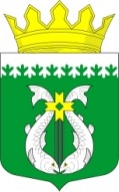 стаж до 5 лет% от общего числастаж от 5-10 лет% от общего числастаж свыше 10 лет% от общего числа29 чел.40%13 чел.18%30 чел.42%высшее% от общего числасреднее специальное% от общего числаначальное профессиональное% от общего числасреднее (11 кл.)% от общего числаобщее    (9 кл.)% от общего числа15 чел.21%15 чел.21%12 чел.16%28 чел.39 %2 чел./соц. работники/3%Количество человек, имеющих листы временной нетрудоспособностиКоличество человек, имеющих листы временной нетрудоспособностиОбщее количество рабочих дней за все листы временной нетрудоспособностиОбщее количество рабочих дней за все листы временной нетрудоспособности% ни разу не болевших в году сотрудников (индекс здоровья)% ни разу не болевших в году сотрудников (индекс здоровья)2022 г.2023 г.2022 г.2023 г.2022 г.2023 г.39 чел.20 чел.42828546%72%Наименование показателяНаименование показателянадомная форма обслуживаниянадомная форма обслуживанияполустационарполустационарстационарстационарвсеговсегоНаименование показателяНаименование показателя20222023202220232022202320222023мужчинмужчин8475472941117123женщинженщин36838068483926480454граждан пожилого возраста, включая инвалидов пожилого возрастаграждан пожилого возраста, включая инвалидов пожилого возраста39342218244756458524инвалидов ВОВ, ветеранов ВОВ, лиц к ним приравненныхинвалидов ВОВ, ветеранов ВОВ, лиц к ним приравненных107----20127инвалидов трудоспособного возрастаинвалидов трудоспособного возраста35337914115653детей-инвалидовдетей-инвалидов----2923----2923из них со сложной структурой нарушений:----44----44родителей детей-инвалидовродителей детей-инвалидов----2922----2922недееспособных гражданнедееспособных граждан----11----11детей в трудной жизненной ситуациидетей в трудной жизненной ситуации----1------1--Форма обслуживаниястепень зависимости от посторонней помощистепень зависимости от посторонней помощистепень зависимости от посторонней помощистепень зависимости от посторонней помощистепень зависимости от посторонней помощистепень зависимости от посторонней помощистепень зависимости от посторонней помощистепень зависимости от посторонней помощистепень зависимости от посторонней помощистепень зависимости от посторонней помощиФорма обслуживания12345678910надомная--3399598--4------стационарная--------2732413--Наименование показателянадомная форма обслуживаниянадомная форма обслуживанияполустационарполустационарстационарстационарвсеговсегоНаименование показателя2022202320222023202220232022 2022 Количество услуг по ИППСУ12553613495752946712208388311228339218452767Количество услуг сверх ИППСУ65233------13065363Количество дополнительных платных услуг676857085794041277150286247744Общее количество услуг13236914089858737116209665312860347907460874Форма обслуживания2022 год2022 год2022 год2023 год2023 год2023 годФорма обслуживаниякол-во ПСУполучившие доп. услуги% от общего числа ПСУкол-во ПСУполучившие доп. услуги% от общего числа ПСУнадомная45221648%45522950,3%стационарная685175%6767100%полустационарная1074037,3%782331,5%Форма обслуживания2022 год2022 год2022 год2022 год2023 год2023 год2023 год2023 годФорма обслуживанияполная оплатачастичная оплатабесплатно% б/п от общего числа ПСУполная оплатачастичная оплатабесплатно% б/п от общего числа ПСУнадомная14412218641%2037717538,5%стационарная1670--3640--полустационарная4113545,4%2425266,6%Наименование показателя2022 год2023 годКоличество обслуженных граждан по списку без учета повтора6867Количество граждан, принятых на обслуживание повторно58Количество граждан, признанных нуждающимися в предоставлении социальных услуг в стационарной форме, находившихся на обслуживании4747в т. ч.:женщин3941мужчин2926граждан пожилого возраста (старше 60 лет), за исключением инвалидов2321инвалидов пожилого возраста (старше 60 лет)2424инвалидов трудоспособного возраста1413лиц БОМЖ79ветеранов Великой Отечественной войны20Наименование показателя2022 год2023 годКоличество услуг в рамках ИППСУ208388311228в т.ч.:   социально-бытовых158546255818   социально-медицинских4186845615   социально-психологических----   социально-педагогических79746005   социально-трудовых--1944   социально-правовых--16   услуг в целях ПКП--1830Услуг сверх ИППСУ --130Дополнительных платных услуг12771502Наименование показателя2022 год(руб.)2023 год(руб.)% отклонения +увеличение/- снижениеУслуги в рамках ИППСУ5 472 507,656 627 320,68+ 21,1%Услуги сверх ИППСУ04 373,70+Дополнительные платные услуг648 908,00805 554,00+ 24,1%Всего доходов6 121 415,657 437 248,38+ 21,5%Наименование показателя2022 год2023 годВыбыло в течение года3533в т. ч.:умерло108переведено в другие организации1416выбыло домой119Наименование показателя2022 год2023 годКоличество обслуженных граждан по списку без учета повтора10778в т. ч.:инвалидов пожилого возраста (старше 60 лет)11инвалидов трудоспособного возраста79детей-инвалидов2923из них имеют ИПРА2923родителей (законных представителей) детей-инвалидов2922детей в трудной жизненной ситуации 10родителей (законных представителей) детей в трудной жизненной ситуации00совершеннолетние граждане без ИППСУ3523несовершеннолетние граждане без ИППСУ50Наименование показателясовершеннолетниесовершеннолетниенесовершеннолетниенесовершеннолетниевсеговсегоНаименование показателя2022 год2023 год2022 год2023 год2022 год2023 годКоличество услуг в рамках ИППСУ238231582382355452946712в т.ч.:   социально-бытовых000000   социально-медицинских3834563926317751087   социально-психологических000000   социально-педагогических170322742520271142234985   социально-трудовых017601640340   социально-правовых106850010685   услуг в целях ПКП190167048190215Услуг сверх ИППСУ000000Дополнительных платных услуг536404430579404Наименование показателя2022 год(руб.)2023 год(руб.)% отклонения +увеличение/- снижениеУслуги в рамках ИППСУ10 323,335184,06- 49,7%Услуги сверх ИППСУ00--Дополнительные платные услуг72 177,9051 046,00- 29%Всего доходов82 501,2356 230,06- 31,8%Наименование показателяОтделение № 1Отделение № 1Отделение № 2Отделение № 2Отделение № 3Отделение № 3ВсегоВсегоНаименование показателя2022 г.2023 г.2022 г.2022 г.2022 г.2023 г.2022 г.2023 г.Количество обслуженных граждан155164162155135136452455в т.ч.:женщин119128138136111116368380мужчин3636241924208475граждан пожилого возраста147153145144125117393400граждан трудоспособного     возраста811171110193555Количество одиноко проживающих граждан148155148145111112407412Количество граждан, проживающих в семьях79141024244543Количество граждан, проживающих в неблагоустроенном жилом фонде1241319290135136351357Количество граждан, проживающих в полублагоустроенном и благ. жилом фонде31334555007688Количество граждан, принятых на обслуживание впервые1920352132188659Снято с обслуживания, в т.ч.:1314281417245880в связи с осуществлением ухода со стороны родственников621072131822в связи со смертью7913511103124в связи с переводом в стационарные отделения (учреждения), другие отделения01121124в связи с переездом на новое место жительства02303062в связи с окончанием срока действия ИППСУ00100012Количество граждан, обслуживаемых на бесплатной основе726864525055186175Наименование показателяОтделение № 1Отделение № 1Отделение № 2Отделение № 2Отделение № 3Отделение № 3ВсегоВсегоНаименование показателя2022 г.2022 г. 2022 г. 2023 г.2022 г.2023 г.2022 г.2023 г.Количество услуг по ИППСУ390253951437805398824870652490125536134957в т.ч.:социально-бытовых314363323430775323904413745499106348111427социально-медицинских7371614270307476456969851897020603социально-психологических00000000социально-правовых2181380000218138услуг в целях ПКП0001606022Количество услуг сверх ИППСУ611580754065233Количество дополнительных платных услуг29382421192917411901154667685708Общее количество услуг420244214839734416235061154036132369140898Наименование показателя2022 год(руб.)2023 год(руб.)% отклонения +увеличение/- снижениеУслуги в рамках ИППСУ1 939 749,952 018 695,51+4%Услуги сверх ИППСУ1 298,356 489,28+399%Дополнительные платные услуг182 186,75256 964,57+ 41%Всего доходов2 123 235,052 282 149,36+ 7,5%Наименование показателя2022 год2022 годКоличество получателей социальных услуг789731в т.ч.:граждане пожилого возраста (старше 60 лет) за исключением инвалидов 291309инвалиды пожилого возраста (старше 60 лет)195130инвалиды трудоспособного возраста (от 18 до 60 лет)4439лица БОМЖ37лица, освободившиеся из мест лишения свободы 32дети-инвалиды3027родители (законные представители) детей-инвалидов137дети в трудной жизненной ситуации и дети, находящиеся в социально опасном положении4773родители, (законные представители) детей в трудной жизненной ситуации и дети, находящиеся в социально опасном положении2831иная категория (малообеспеченные граждане трудоспособного возраста, не имеющие инвалидности)135106Наименование услугиКоличество оказанных услугКоличество оказанных услугНаименование услуги2022 год2023 годОбеспечение бесплатным горячим питанием или наборами продуктов67104Обеспечение одеждой, обувью и другими предметами первой необходимости375482Содействие в получении временного жилого помещения00Содействие в получении юридической помощи663632Содействие в получении экстренной психологической помощи00Содействие в сборе документов гражданам в целях признания их нуждающимися в социальном обслуживании423318Итого:15281536Наименование показателяКоличество ТСР всего в наличии в СПП (шт.)Количество выданных ТСР и вещей первой необходимости для новорожденных и детей раннего возраста в 2023 г. Количество принятых в дар ТСР и вещей первой необходимости для новорожденных и детей раннего возраста в СПП в 2023  (шт.)Количество находящихся ТСР и вещей первой необходимости для новорожденных и детей раннего возраста в СПП на 31.12.2023 г. Костыли подмышечные (деревянные), б/у4  (2 пары)8 шт. (4 пары) / получили 4 чел.2 шт. (1 пара)Костыли подмышечные (металлические), б/у 8  (4 пары)18 шт. (9 пар) / получили 9 чел.0Костыли с опорой под локоть (шт.), б/у13 15 шт. /получили 8 чел.6 шт.Кресло-коляска, б/у10 8 шт. / получили 8 чел.6 шт.Кресло-коляска (детская), б/у101Кресло-коляска с санитарным оснащением, б/у12 шт. / получили 2 чел.1Трость опорная, б/у62 шт. / получили 2 чел.4 шт.Трость 4-опорная, б/у101Ходунки, шагающие без колес, б/у36 шт. / получили 6 чел.10Ходунки детские на колесах, б/у202Подгузники6 шт. / получили 6 чел.60Коляска детская11 шт./ получил 1 чел.1Кроватка детская101Автокресло для детей101Стульчик для кормления1 01Наименование показателяОстаток 2022 г.Поступило в  2023 г.Выдано в 2023 г.Остаток на 2024 г.мужская одежда1177273746женская одежда15032062854502детская одежда33029782908400обувь взрослая и детская48683533198прочее828826531Всего547792772971177Граждане пожилого возраста (старше 60 лет), за исключением инвалидовИнвалиды пожилого возраста (старше 60 лет)Инвалидытрудоспособного возрастаДети -инвалидыРодители детей-инвалидовДети в трудной жизненной ситуации (ТЖС)Родители (законные представители) детей, находящихся в ТЖСИная категория получателей социальных услуг116521022411674Консультации о работе ЛПУ, аптек, по здоровьюВызов скорой мед. помощи/участкового врача/запись к врачуВопросы, связанные с коммунальными службамиВопросы социального характерПлановая консультация по востребованным услугам (проверочный звонок от подопечного/звонок из контакт- центра)Технический вопрос (устройство ТК)Случайное нажатие на кнопку вызова ТКВызов экстренных служб полиции и МЧС12614/11/153250/67923130Наименование показателяКоличество социальных работников на 31.12.2023 г Фактически работающих в ПК «Катарсис:Соцзащита»% от общей численностиОтделение № 114 чел.12 чел.85,7%Отделение № 212 чел.11 чел.91,6%Отделение № 310 чел.9 чел.90%Всего 36 чел.32 чел.88,9%